JAK VYŘÍDIT DOMÁCÍ VZDĚLÁVÁNÍ? JAK OZNÁMIT DOMÁCÍ VZDĚLÁVÁNÍ V MŠNejprve si povíme, kdy je předškolní vzdělávání povinné. 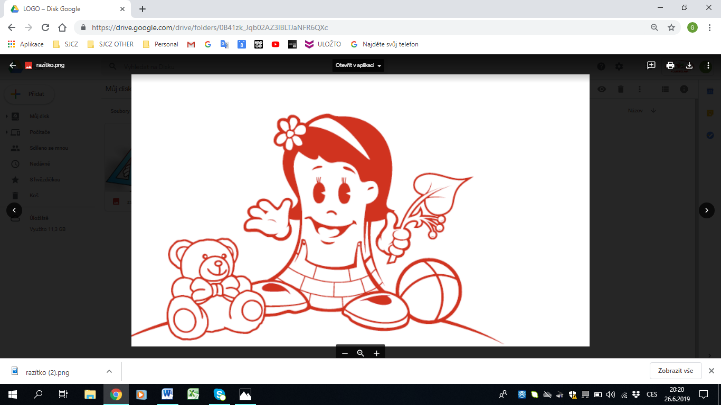 Dítě, které oslaví 5. narozeniny od 1. 9. 2020 do 31. 8. 2021, musí zákonný zástupce v květnu 2021 (2. – 16. 5. 2021) přihlásit k předškolnímu vzdělávání. Od září 2021 je pro něj předškolní vzdělávání povinné. JAK VYŘÍDIT DOMÁCÍ VZDĚLÁVÁNÍ V MŠ:Zápis do MŠOznámení domácího vzděláváníÚčast na ověřování1. ZÁPIS DO MŠDítě musíte zapsat do MŠ, která je zapsaná v rejstříku škol a školských zařízení.Přijmout vaše dítě „musí“ spádová MŠ podle místa trvalého pobytu dítěte. Pokud nevíte, která MŠ je vaše spádová, sdělí vám to na obecním/městském úřadě.Nespádová MŠ vaše dítě přijmout může, ale nemusí. Důležité je dojít k zápisu do MŠ, které se konají od 2. do 16. května. Zapsat dítě musíte do státní MŠ i v případě, že dochází do dětské skupiny, lesního klubu nebo jiné „nestátní“ školky. 2. MŠ OZNÁMÍTE INDIVIDUÁLNÍ VZDĚLÁVÁNÍ.Mateřské škole oznámíte individuální vzdělávání. Toto oznámení jste povinni učinit nejpozději 3 měsíce před počátkem školního roku. MUSÍ OBSAHOVAT:jméno, příjmení, rodné číslo a místo trvalého pobytu dítěte,období, ve kterém má být dítě individuálně vzděláváno adůvody pro individuální vzdělávání dítěte.3. DOSTAVÍTE SE K „OVĚŘOVÁNÍ“Ověřování = úrovně osvojování očekávaných výstupů v jednotlivých oblastechMŠ má stanovený způsob ověřování a má ho uvedený (spolu s termínem ověřování) ve školním řádu. Dle platné legislativy probíhá ověřování druhou středu v listopadu. Zákonný zástupce je povinen zajistit na tomto “ověření” účast dítěte.Ředitel MŠ ukončí domácí vzdělávání, pokud zákonný zástupce nezajistí účast na „ověřování“ (ani v náhradním termínu).